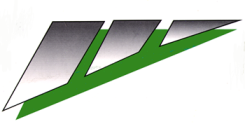 КУ «Нефтеюганский центр занятости населения»информируетУважаемые работодатели  Нефтеюганского региона!Создание постоянных рабочих мест для трудоустройства незанятых инвалидов. Возможности получения работодателями бюджетных средств для оснащения постоянных рабочих мест для трудоустройства незанятых инвалидов.Одним из приоритетных направлений социальной политики государства в настоящее время является возвращение инвалидов к трудовой деятельности. Значительная роль в обеспечении социальной адаптации инвалидов и повышении качества их жизни принадлежит правовым средствам, направленным на оказание содействия инвалидам в трудоустройстве, на создание благоприятных условий и охрану труда. В рамках реализации государственной политики занятости населения КУ «Нефтеюганский центр занятости населения» проводит ряд мероприятий, направленных на соблюдение конституционного права инвалидов на труд, вовлечение их в сферу труда и создания для них комфортных условий.Так, мероприятием «Содействие в трудоустройстве незанятых инвалидов на оборудованные (оснащенные) для них рабочие места» государственной программы Ханты-Мансийского автономного округа – Югры «Содействие занятости населения в Ханты-Мансийском автономном округе – Югре на 2016-2020 годы», утвержденной постановлением Правительства Ханты-Мансийского автономного округа – Югры от 09.10.2013 № 409-п (в редакции от 13.11.2016), в 2016 году предусмотрено предоставление бюджетных средств работодателям для оснащения (дооснащения) постоянных (в том числе специальных) рабочих мест для трудоустройства незанятых инвалидов. Оснащение (дооснащение) постоянного рабочего места (в том числе специального) для трудоустройства инвалида осуществляется с учетом его профессии (специальности), опыта и навыков его работы с учетом характера выполняемых работ, группы инвалидности, характера функциональных нарушений и ограничения способности к трудовой деятельности, уровня специализации рабочего места, механизации и автоматизации производственного процесса. Постоянное рабочее место – отдельное рабочее место (в том числе специальное), оснащенное предметами и средствами труда (технические средства, оборудование, мебель, инструменты) для осуществления работником трудовой деятельности в производственном процессе, созданное не менее чем на двенадцать месяцев, в том числе организованное на дому.Специальное рабочее место для трудоустройства инвалида – рабочее место, определенное статьей 22 Федерального закона от 24 ноября 1995 года № 181-ФЗ «О социальной защите инвалидов в Российской Федерации».Инвалид – лицо, признанное таковым согласно Федеральному закону от 24 ноября 1995 года № 181-ФЗ «О социальной защите инвалидов», обратившееся в центр занятости населения в целях поиска подходящей работы и представившее индивидуальную программу реабилитации инвалида. Работодателю выделяются бюджетные средства на:- создание постоянного рабочего места в размере, подтвержденном сметой, но не более семидесяти двух тысяч шестисот девяноста рублей;- компенсацию его расходов по оплате труда наставника, осуществляющего регулярную помощь инвалиду, трудоустроенному на созданное рабочее место, с целью его адаптации на рабочем месте, с учетом страховых взносов в государственные внебюджетные фонды на компенсируемый фонд оплаты труда, в размере не более 3300 рублей на период не более 3 месяцев.Возмещению подлежат затраты работодателя на:- приобретение, монтаж и установку необходимого для создания постоянного рабочего места с учетом индивидуальных возможностей инвалида технического и организационного оснащения, дополнительного оснащения и обеспечения техническими приспособлениями, мебелью;- приобретение, монтаж и установку специального оборудования, необходимого для создания постоянного рабочего места для трудоустройства незанятого инвалида, на приобретение технических приспособлений (визуальных, акустических, тактильных и иных), предметов и приспособлений шумоизоляции, специальной мебели, а также оборудования климат-контроля для создания благоприятных климатических условий работы;- связанные с изменением отдельных элементов интерьера (установка пандусов на входе, расширение дверных проемов, переоборудование санитарно-бытовых помещений, приобретение и монтаж подъемных устройств, ограждение лестничных проемов и другое), а также расходы, связанные с оформлением документов, при трудоустройстве инвалидов, использующих кресла-коляски, на оборудованные (оснащенные) рабочие места, в том числе на дому;- приобретение специальных аудиопрограмм для слабовидящих и слепых людей, с помощью которых инвалиды учатся набирать компьютерный текст, находить информацию в Интернете, осваивают электронную почту, записывают компакт-диски; специального программного обеспечения, позволяющего увеличивать шрифт или картинки на экране компьютера; для слабослышащего инвалида – на приобретение специального оборудования, усиливающего звук, и другое вспомогательное оснащение;- организацию специального рабочего места для инвалида у него дома, если надомный труд используется работодателем как форма хозяйствования, а оформление надомного труда осуществляется в соответствии со статьями 310 – 312 Трудового кодекса Российской Федерации.Для участия в данном мероприятии работодатель в соответствии с пунктом 3 статьи 25 Федерального закона от 19 апреля 1991 года № 1032-1 «О занятости населения в Российской Федерации» представляет информацию о наличии свободных рабочих мест и вакантных должностей, созданных или выделенных для трудоустройства незанятых инвалидов. Центр занятости населения на основании анализа профессионально-квалификационного состава инвалидов, состоящих на регистрационном учете осуществляет отбор подходящих кандидатов и направляет к работодателю с направлением на работу для собеседования. О результатах рассмотрения кандидатуры работодатель информирует центр занятости. В случае положительного результата собеседования работодателем с инвалидом заключается трудовой договор в соответствии с требованиями Трудового кодекса Российской Федерации и определяются меры, необходимые для оснащения (дооснащения) рабочего места, в соответствии с требованиями к рабочему месту, индивидуальными возможностями инвалида, с учетом рекомендаций его индивидуальной программы реабилитации, а также положений санитарных правил СП 2.2.9.2510-09 «Гигиенические требования к условиям труда инвалидов», утвержденных постановлением Главного государственного санитарного врача Российской Федерации от 18 мая 2009 года № 30 «Об утверждении СП 2.2.9.2510-09». После выполнения процедур трудоустройства инвалида работодатель обращается в центр занятости населения для заключения договора на предоставление ему бюджетных средств. В случае увольнения инвалида, трудоустроенного на постоянное рабочее место, работодатель обязан известить об этом центр занятости населения и принять другого инвалида на освободившееся рабочее место (как по направлению центра занятости населения, так и обратившегося к работодателю самостоятельно).В случае трудоустройства инвалида на созданное рабочее место за инвалидом может быть закреплен наставник из числа работников с целью сопровождения и адаптации инвалида на рабочем месте на период не более трех месяцев. Работодатель вносит изменения в трудовой договор работника (с его согласия), назначенного в качестве наставника (в части возложения дополнительных обязанностей), устанавливает доплату за осуществление регулярной помощи инвалиду.Для участия в мероприятиях Программы работодателям необходимо предоставить в центр занятости следующие документы:Заявление по форме, утвержденной Департаментом труда и занятости населения Ханты-Мансийского автономного округа – Югры.Справку территориального органа Федеральной налоговой службы о состоянии расчетов по налогам, сборам, пеням и штрафам организаций и индивидуальных предпринимателей, выданную не ранее чем за девяносто дней до предоставления в центр занятости населения.Справку территориального органа Пенсионного фонда Российской Федерации о состоянии расчетов по страховым взносам, пеням и штрафам, выданную не ранее чем за девяносто дней до предоставления в центр занятости населения.Справку территориального органа социального страхования о состоянии расчетов по страховым взносам, пеням и штрафам, выданную не ранее чем за девяносто дней до предоставления в центр занятости населения.Информационное письмо работодателя, подтверждающее стоимость активов по состоянию на последнюю отчетную дату, - для работодателей, имеющих задолженность по начисленным страховым взносам, налогам, сборам и иным обязательным платежам в бюджеты любого уровня или государственные внебюджетные фонды.Документы, подтверждающие полномочия лица, действующего от имени работодателя (в случае обращения в центр занятости населения представителя работодателя).Копию свидетельства о государственной регистрации юридического лица или индивидуального предпринимателя (ИНН, ОГРН, Карточка предприятия), заверенную печатью юридического лица (индивидуального предпринимателя) и содержащую запись "копия верна", дату, фамилию, инициалы, должность и подпись работодателя или уполномоченного представителя работодателя, осуществившего ее заверение.Работодатели, желающие принять участие в мероприятии, по всем интересующим вопросам могут обращаться в КУ «Нефтеюганский центр занятости населения» по адресу: город Нефтеюганск, 2 микрорайон, дом 24, каб. 102 в отдел содействия занятости населения, профессионального обучения и профессиональной ориентации или по телефону: 8(3463)22-42-04.Часы приема граждан и работодателей: понедельник-пятница с 09.00-17.00 час.